Приложение №15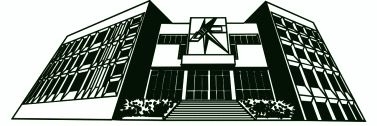 Средно училище за хуманитарни науки и изкуства,,Константин Преславски” - ВарнаГОДИШЕН ПЛАНЗА РАБОТАТА НАПЕДАГОГИЧЕСКИЯ СЪВЕТ ПРЕЗ УЧЕБНАТА 2020-2021 ГОДИНА*Планът е приет на заседание на ПС – Протокол № 13/14.09.2020 г.№ по редГрафик ТемиДокладчик 102. 09.2020 г.Организация на учебно-възпита-телния процес за учебната 2020-2021 година:1. Избор на секретар-протоколчик на ПС;2. Приемане на училищните учебните планове;3. Определяне на групите за ИУЧ, ФУЧ, СИП, ЗИП, ИКД;4. Разпределение на третия час по ФВС и групите по интереси (ИКД)5. Утвърждаване на класните ръководители;6. Избор на постоянни и временни комисии.7. Избор на комисия за оценяване резултатите от труда на педагозите (диференцирано заплащане)Е. ГруевЕ. ГруевВ. КрачуноваВ. КрачуноваД. НиколовД. НиколовЕ. Груев2.14.09.2020 г.1. Актуализиране на Стратегията на СУ за ХНИ „К. Преславски“2.Актуализиране на Правилника на СУ за ХНИ „К. Преславски“3. Приемане на Годишния план на СУ за ХНИ „К. Преславски“4.Приемане на седмичното разписание на часовете5.Актуализиране на Механизма за превенция на тормоза и Алгоритъма за прилагането му6. Актуализиране на критериите за оценка труда на педагозите през учебната 2020/2021 г. (оценъчна карта)7. Критерии за избор на главни учители и утвърждаване на броя им.Е. ГруевН. НиковаВ. КрачуноваМ. РайчевТ. ДиневаЕ. ГруевИлинида Маркова3.м. 10.2020 г.1. Програма за превенция на ранното напускане на училище.2. Резултати от входящата проверка равнището на компетенции на учениците.3. Приемане на план за осигуряване на нормален учебен процес през зимата.Училищни психолозиПредседателите на ПКБ. Ангелов4.м. 11.2020 г.1. Организационно-възпитателни проблеми - поведението на учени-ците и посещаемост на часовете.Класните ръководители5м. 01.2021 г.1. Организационно-възпитателни проблеми - поведението на учени-ците и посещаемост на часовете.2. Предложение за държавен план-прием за учебната 2021-2022 година.3. Приемане на седмичното раз-писание на учебните часове за втория учебен срок.4. Обсъждане на резултатите от тематичната проверка по плана за контролната дейностКл. ръководителиЕмил ГруевМ. РайчевЗам.-директори6.м. 02.2021 г.1. Провеждане на срочен педаго-гически съвет за отчитане на ре-зултатите от УВР през първия учебен срок и обсъждане поведението на учениците.2. Приемане на мерки за повишаване качеството на образованието.3. Обсъждане на доклад за здра-вословното състояние и физическата дееспособност на учениците.4. Приемане на училищния план-прием.Председателите на ПКЗДУДВ. Аргиров и училищен лекарЕмил Груев7.м. 04.2021 г.1. Обсъждане на резултатите от тематичната проверка по плана за контролната дейност2. Организационно-възпитателни проблеми - поведението на учени-ците и посещаемост на часовете.3. Обсъждане на предложения за награждаване на учители и слу-жителиЕ. Груев,В. Крачунова,Б. Ангелов, Д.НиколовКласни ръководителиЕмил Груев8.м. 05.2021 г.1. Обсъждане на резултатите от приключването на учебната година за  12-те класове.2. Избор на първенец на випуска. 3. Обсъждане на предложенията награждаване на абитуриенти.4. Избор на знаменосец и асистентки на училищното знаме.5. Избор на комисии за приключване на 2020/2021 учебна година и подготовката на 2021/2022 учебна година.Класните ръководи-тели на 12 класКласните ръководи-тели на 12 класКласните ръководи-тели на 12 класКласните ръководи-тели на 11класЕмил Груев9.м. 06.2021 г.1. Доклад на класните ръководители за приключване на учебната година на V и VІ класове.2. Обсъждане на поведението и посещаемостта на учебните занятия на учениците от V и VІ класове.3. Запознаване с резултатите от изследването на тормоза и насилието в училище.Класните ръководители на V, VІ класовеКласните ръководители на V, VІ класовеУКС10.м. 07.2021 г.1. Доклад на класните ръководители за приключване на учебната година на седми, осми, девети, десети и единадесети класове2. Обсъждане на поведението и посещаемостта на учебните занятия на учениците от седми, осми, девети, десети и единадесети класКласните ръководители на седми, осми, девети, десети и единадесети класКласните ръководители на седми, осми, девети, десети и единадесети клас11.м. 07.2021 г.1. Провеждане на годишен педагогически съвет за отчитане на резултатите от УВР и обсъждане поведението на учениците.2. Резултати от проверката равнището на компетенции на учениците след края на годината.3. Приемане на мерки за повишаване качеството на образованието.Емил ГруевПредседателите на ПКПредседателите на ПКЗДУД